DIRECTORIO DE EMPRESAS QUE COLABORAN CON NUESTRO PLANTEL PARA LA REALIZACIÓN DE PRÁCTICAS  PROFESIONALESMANTENIMIENTO AUTOMOTRIZ1.  RIVAS AUTOMOTRIZ, S.A. DE C.V.NICOLAS BRAVO Y AGUSTINA RAMÍREZ TEL. 732-04-06  Y  732-05-88GUAMÚCHIL, SINALOAATIENDE: JESÚS FERNANDO SOTO CEBREROS2. AUTOCAMIONES DE SINALOA, S.A. DE C.V.CARR. INTERNACIÓNAL K.M. 1524 COL. MAGISTERIOTEL. 732-03-12  Y 732-36-60ATIENDE: FRANCISCO MANUEL ESPINOZA GARCÍA3. AUTOS Y TRACTORES DE CULIACÁN, S.A. DE C.V.NICOLAS BRAVO Nº 508 PTE. COL. JUÁREZTEL. 732-06-21,  732-52-82,  732-09-95 Y 732-40-90GUAMÚCHIL, SINALOAATIENDE: ING. RODOLFO FRANCISCO ECHEAGARAY GUTIÉRREZ4. COMERCIAL AUTOMOTRIZ DEL NOROESTE, S.A. DE C.V.CARR. INTERNACIÒNAL KM. 1524 SUR TEL. 732-14-14, 732-19-08  Y  732-27-47GUAMÚCHIL, SINALOAATIENDE: C.P. FLAVIO SÁNCHEZ MONTOYA5. AUTOMOTRIZ SINALOENSE, S.A. DE C.V.NICOLAS BRAVO E IGNACIO ZARAGOZA COL. CENTROTEL. 732-12-54  Y  732-55-25GUAMÚCHIL, SINALOAATIENDE: C.P. RAUL CAMACHO GARCÍA6. RED CENTRO DE LLANTAS AV. MARIANO MATAMOROS Nº 527 NTE.GUAMÚCHIL, SINALOAATIENDE: JUAN LUGO GALAVIZ7. TALLER RAYMUNDO ALONSO MONTOYA CAMACHOCALLEJÓN ESCUINAPA Nº 54 COL. JUÁREZ TEL. 732-24-77GUAMÚCHIL, SINALOAATIENDE: RAYMUNDO ALONSO MONTOYA CAMACHO8. RECTIFICACIÓNES MEL-GARNICOLAS BRAVO Nº 372 COL. ÉVORATEL. 732-20-17GUAMÚCHIL, SINALOAATIENDE: FERNANDO GARCÍA DE LA CRUZ9. TALLER MECÁNICO MUNDOFRANCISCO VILLA Nº 433 COL. JUÁREZTEL. 044-673-738-37-32GUAMÚCHIL, SINALOAATIENDE: RAYMUNDO BÁEZ SILLAS10. SERVICIOS DE MUELLES APOLOMARIANO ESCOBEDO Y RODOLFO T. LOAIZA Nº 378 PTE. COL. JUÁREZTEL. 044-673-737-77-17  Y   7-18-16GUAMÚCHIL, SINALOAATIENDE: JORGE ISAAC URETA LÓPEZ11. CENTRO DE SERVICIO AUTOMOTRIZJESÚS RODRÍGUEZ Nº 870 PTE. COL. AGUSTINA RAMÍREZ TEL. 732-55-99GUAMÚCHIL, SINALOAATIENDE: ALBERTO RICARDO MORALES LÓPEZ12. TALLER JUANITO FÉLIXJAVIER MINA Nº 58 B NTE. COL. JUÁREZGUAMÚCHIL, SINALOAATIENDE: SILVIA ALICIA CAMACHO CAMACHO13. TALLER CAROFERROCARRIL Nº 49 COL. CENTROTEL. 732-71-40GUAMÚCHIL, SINALOAATIENDE: ADOLFO CARO LÓPEZ14. TALLER AUTOMOTRIZ DIESEL JUANENRIQUE GONZÁLEZ Y PLUTARCO ELIAS CALLES Nº 14 COL. MILITARTEL. 044-673-737-71-58GUAMÚCHI, SINALOAATIENDE: TEC. JUAN MANUEL LÓPEZ ARMENTA15. TALLER MIKYTORRES QUINTERO S/N COL. MAGISTERIO TEL. 732-71-32GUAMÚCHIL, SINALOAATIENDE: JESÚS MARQUEZ OCHOA16. RECTIFICACIÒNES MENESESGUADALUPE VICTORIA Nº 743 OTE. COL. ÉVORATEL. 732-14-22GUAMÚCHIL, SINALOAATIENDE: MIGUEL MENESES17. JOEL SERVICIO AUTOMOTRIZINDEPENDENCIA Nº 23 COL. AGUSTINA RAMÍREZTEL. 732-38-60GUAMÚCHIL, SINALOAATIENDE: JOEL ROJO C.18. TALLER MECÁNICO SANTAOLAYAJOSÉ MARÍA MATA Nº 29VILLA BENITO JUÁREZ, SALV. ALV. 19. TALLER CHÁVEZJAVIER MINA Nº 353 COL. CENTROGUAMÚCHIL, SINALOAATIENDE: C. LUIS ENRIQUE CHÁVEZ CUADRAS20. TALLER MECÁNICO NIEBLAMORELOS  ENTRE ENRIQUE DUNANT Y GENARO SALAZAR  COL. MECANICOSGUAMÚCHIL, SINALOAATIENDE: JUAN A. NIEBLA CASTRO21. TALLER ELECTRICO DEL VALLECARRETERA INTERNACIONAL Y ROBERTO MACIAS  COL. LA GLORIAGUAMÚCHIL, SINALOAATIENDE: OLGA OLIVIA HERNÁNDEZ22. TALLER ELECTRICO JAPONESNICOLAS BRAVO ESQ. CON AQUILES SERDÁN GUAMÚCHIL, SINALOAATIENDE: TOMAS MORENO SOTO23. TALLER MECÁNICO GUERREROVICENTE GUERRERO Y JESÚS RODRÍGUEZGUAMÚCHIL, SINALOAATIENDE: ALMA LORENA RODRÍGUEZ LEY24. TALLER HIGUERA CUQUITA VELAZQUEZ MOCORITO, SINALOAATIENDE: ISMAEL HIGUERA LÓPEZ25. TALLER MECANICO MORELOSMIGUEL HIDALGO Y ALLENDE S/NGUAMÚCHIL, SINALOAATIENDE: ERNESTO PORTILLO L.26. TALLER MECANICO PEÑUELASZARAGOZA Nº 915 NTE. COL. NIÑOS HEROESGUAMUCHIL, SINALOAATIENDE: BALDEMAR PEÑUELAS LEYVA27. TALLER HUMAYAMATAMOROS Nº 104 NTE.GUAMÚCHIL, SINALOAATIENDE: NICOLAS ESPINOZA CHIAPA28. TALLER SAN BENITOVENUSTIANO CARRANZA Nº 249 NTE.GUAMÚCHIL, SINALOAATIENDE: FRANCISCO JAIME LÓPEZ A.29. AUTOSERVICIO CAMACHOVICENTE GUERRERO Y FERNANDO AMILPA Nº 876GUAMÚCHIL, SINALOAATIENDE: LAUREN CAMACHO SANTILLANES30. TALLER FUEL INJECTION JOELCARRETERA A MOCORITO Nº 806GUAMÚCHIL, SINALOAATIENDE: JOEL ROJO GONZALEZ31. TALLER AGRICOLA MORENOCALLEJÓN ELOTA Nº 65 NTE.TEL. 732-24-95ATIENDE: ALEJANDRO MORENO QUINTERO32. RECTIFICACIONES DEL ÉVORAJESÚS RODRÍGUEZ Nº 327 OTE. COL. CENTROTEL. 732-66-40ATIENDE: PEDRO ANGULO CASTRO33. TALLER GUCASAAV. MACARIO GAXIOLA Y PEDRO INFANTE  Nº 278 COL. ÉVORAGUAMÚCHIL, SINALOAATIENDE: GUSTAVO CAMACHO MEZA34. MOTO SERVICIO LEÓNCALLEJÓN Nº 8 ENTRE NICOLAS BRAVO Y GUADALUPE VICTORIAGUAMÚCHIL, SINALOAATIENDE: GUADALUPE LEÓN GARCÍA35. TALLER LEALCALLEJÓN MAZATLAN SUR COL. MORELOSGUAMÚCHIL, SINALOAATIENDE: ÁNGEL GUADALUPE LEAL LEYVA36. SERVICIO AUTOMOTRIZ Y MAQUINARIACARRETERA INTERNACIONAL S/N COL. LA GLORIAGUAMÚCHIL, SINALOAATIENDE: JOSÉ RAMÓN VAZQUEZ37. TALLER TORRESLÓPEZ MATEOS Nº 348 COL. MILITARGUAMÚCHIL, SINALOAATIENDE: JUAN TORRES PÉREZ38. LLANTERA GUZMÁN, S.A.CARR. INTERNACIONAL ENTRE GABRIELA MISTRAL Y SAMUEL M. GIL S/NTEL. 732-38-70  FAX. 732-50-51GUAMÚCHIL, SINALOAATIENDE: RAMÍRO CARVAJAL39.- AUTOREFACCIONARIA DANIELCARRETERA A MOCORITO Nº 602 OTE. COL. MILITARTEL.- 732-61-80GUAMÚCHIL, SINALOAATIENDE: DANIEL BOJÓRQUEZ SÁNCHEZ40.- REFACCIÓNARIA DEL PACIFICOCARRETERA INTERNACIÒNAL Y ENRIQUE DUNANT Nº 367 SURTEL. 732-09-80GUAMÚCHIL, SINALOAATIENDE: JORGE ALEJANDRO BASTIDAS BARRAZA41.-REFACCIÓNARIA ALVARADOJESÚS RODRÍGUEZ Y VICENTE GUERRERO COL. JUÁREZTEL 732-04-17GUAMÚCHIL, SINALOAATIENDE: GREGORIO ARMANDO LÓPEZ LÓPEZ42.-MULTIPARTES Y MULTIREFACCIONES HOLLMANJESÚS RODRÍGUEZ Nº 158 OTE. TEL. 732-48-49  Y  732-86-81GUAMÚCHIL, SINALOAATIENDE: C.P. DANIEL ALFREDO SÁNCHEZ BELTRÁN43.- ACCESORIOS AUTOMOTRICES RALLYJESÚS RODRÍGUEZ Nº 98 TEL. 732-29-00GUAMÚCHIL, SINALOAATIENDE: LUIS GERMAN AVILES ASTORGA44.- REFACCIÓNARIA AUTOMOTRIZ SOTORIO MOCORITO Nº 1 COL. 10 DE ABRIL TEL. 732-47-22GUAMÚCHIL, SINALOAATIENDE: MOISES SOTO JUÁREZ45.- REFACCIÓNARIA RAMOSCONSTITUCIÒN Nº 105 SURALHUEY, ANGOSTURAATIENDE: LAURA RAMOS MONTOYA46.- REFACCIONARIA AUTOMOTRIZ MEZAJESÚS RODRÍGUEZ Y VICENTE GUERRERO Nº 107 OTEGUAMÚCHIL, SINALOAATIENDE: ARNULFO MEZA LÓPEZ47.- AUTOPRECISION LA RANASALVADOR TORRES QUINTERO No- 1080 COL. MAGISTERIO.TEL.-673-101-30 99GUAMUCHIL, SINALOA48.- CLOUTCH Y FRENOS FRAGAZARAGOZA No. 473 NTE. COL. JUAREZ.TEL.-GUAMUCHIL, SINALOA.ATIENDE: JUAN CARLOS GAXIOLA ROMERO49.- AUTOREFACCIONARIA Y SERVICIOS EL KURROJESUS RODRIGUEZ No- 140 OTE. COL. BENITO JUAREZ.TEL.- 673-121-09-96GUAMUCHIL, SINALOAATIENDE: NAYELI SOTO MEDINA.50.- TALLER RENO.VICENTE GUERRERO No- 420 NTE. COL. JUAREZ.TEL.- 673-732-19-77.GUAMUCIL, SINALOA.ATIENDE: RANULFO SAUCEDA SOTO.51.- HS AUTOMOTIVE, S. A.AQUILES SERDAN No- 1054 SUR COL. MORELOS.TEL.- 673-732-93-99GUAMUCHIL, SINALOA. ATIENDE: CARLOS ABRAHAM HOLLMAN ESTRADA DUARTE.52.- TALLER ELECTRICO VHAADOMICILIO CONOCIDOTEL- 696-109-00-80ALHUEY ANGOSTURAATIENDE: VICTOR HUGO ANGULO ANGULO53.- REFACCIONARIA ROSINADOMICILIO CONOCIDO TEL- 673 -100-44-81CAITIME, SALVADOR ALVARADOATIENDE: LAURO PEREZ INZUNZA54.- AUTOZONE DE MEXICO, S. DE R.L. DE C.V.AV. VICENTE GUERRERO No- 53, COL. JUAREZ.TEL.- 673-732-29-00GUAMUCHIL, SINALOA.ATIENDE: IVAN VALDEZ MEDINA.55.- SERVICEZONE S. DE R. L. DE C. V.DR. JESUS RODRIGUEZ Y VICENTE GUERREROTEL.-GUAMUCHIL, SINALOA.ATIENDE:56- MOTOREFACCIONES COBRAMATAMOROS No-127 NTE. COL. JUAREZTEL.- 673-734-12-20GUAMUCHIL, SINALOA.ATIENDE: EFRAIN RODRIGO ROJO GONZALEZ57.- MULTISERVICIOS INZUNZAGABRIEL LEYVA VELASQUEZ No- 834, ESQUINA CON CALLEJON SONORA.TEL.-673-732-06-77.ATIENDE: FRANCISCO JAVIER AHUMADA INZUNZA.ELECTRICIDAD 1. EQUIPOS DE REFRIGERACIÓN DE CULIACÁN, S.A. DE C.V.NICOLAS BRAVO Y SALVADOR ALVARADOTEL. 732-08-91  Y   732-35-44GUAMÚCHIL, SINALOAATIENDE: ING. FELIZARDO LÓPEZ LÓPEZ2. ELECTRICA MATZARODOLFO T. LOAIZA Nº 35 OTE. COL. JUÁREZ TEL. 732-58-08GUAMÚCHIL, SINALOAATIENDE: ING. FERNADO MARTÍNEZ AVENDAÑO3. ELECTRICA ROEDOBENITO JUÁREZ Nº 3115 SUR TEL. 732-52-80GUAMÚCHIL, SINALOAATIENDE: ING. JORGE A. CUADRAS VEGA4. ELECTRICIDAD DOMESTICA E INDUSTRIALZARAGOZA Nº 157 NTE. TEL. 732-10-88ARTIENDE: SR. FRANCISCO LEÓN ROMERO5. ELECTRICA EL AGUILABENITO JUÁREZ Nº 66 SUR COL. CENTROTEL. FAX. 732-83-00ATIENDE: ARMANDO CECILIO CASTRO CUEVAS6. ELECTRICA SERRANO22 DE DICIEMBRE Nº 74 OTEGUAMÚCHIL, SINALOAATIENDE: ING. ALFREDO SERRANO I.7. ELECTROSERVICIOS INTEGRALESSALVADOR ALVARADO Nº 18 COL. CENTROGUAMÚCHIL, SINALOAATIENDE: ING. ARMANDO JAUREGUI PONCE8. REFRIGERACIÒN  Y SERVICIO MERAZINDEPENDENCIA  Nº 418GUAMÚCHIL, SINALOAATIENDE: JORGE MERAZ ACOSTA9. SERSI, S.A. DE C.V.CARR. INTERNACIONAL KM. 102 + 600TEL. 732-22-22GUAMUCHIL, SINALOAATIENDE: JULIO CESAR LOPEZ LOPEZ10. COMISIÓN FEDERAL DE ELECTRICIDADDIVISIÓN NOROESTE-AGENCIA GUAMÚCHILINDEPENDENCIA E HIDALGOTEL. 732-06-88GUAMÚCHIL, SINALOAATIENDE: LIC. FELIPE DE JESÚS MORENO ACOSTA11. TECNI-KALA INDEPENDECIA Nº 123 NTE. COL. AGUSTINA RAMÍREZGUAMÚCHIL, SINALOAATIENDE: FRANCISCO HORACIO LÓPEZ  CUEVAS12.-ELECTRICA PEYCONICOLAS BRAVO No- 276-B COL. CENTRO.TEL.-673 -732-83-00GUAMUCHIL, SINALOA.ATIENDE: JESUS VALENZUELA RUBIO.13.-CONSTRUCCIONES Y DESARROLLOS URBANOS DEL EVORA, S. A. DE C. V.FERNANDO AMILPA No-1049, COL. MORELOS.TEL. 673-123-81-23GUAMUCHIL, SINALOA.ATIENDE: ING. MARCO AURELIO ANGULO INZUNZA.14- TIANGUIS DEL CONSTRUCTORJESÚS RODRÍGUEZ Nº 178 ENTRE ZARAGOZA Y JAVIER MINA TEL. FAX. 732-80-70GUAMÚCHIL, SINALOAATIENDE: LSC. CARLOS A. CAMACHO ALVAREZ15. MATERIALES DEL ÉVORA, S.A. DE C.V.JAVIER MINA Y MORELOS COL. CENTROTEL. 732-39-40GUAMÚCHIL, SINALOAATIENDE: LAE. FELIZARDO MONTOYA CAMACHO16. MATERIALES EL RODEO, S.A. DE C.V.CARRETERA INTERNACIONAL Nº. 27 SUR TEL. 732-60-20GUAMÚCHIL, SINALOAATIENDE: C.P. MACARIO MONTOYA ARMENTA17. DISEÑOS Y CONSTRUCCIONES GONZÁLEZ, S.A. DE C.V.FRANCISCO I. MADERO Nº 645 NTE. ALTOS COL. MILITARTEL. 732-77-66  Y  732-84-84GUAMÚCHIL, SINALOAATIENDE: ING. GABRIEL GONZÁLEZ SÁNCHEZ18. CONSTRUCREDITO, S.A. DE C.V.NICOLAS BRAVO Nº 515 PTE. TEL. 732-06-30GUAMÚCHIL, SINALOAATIENDE: GABRIEL QUINTERO ACUÑA19. BLOCK Y SIMILARES DE SINALOA5 DE MAYO Y SALVADOR ALVARADOTEL. 732-50-60GUAMÚCHIL, SINALOAATIENDE: ING. FRANCISCO JAVIER LÓPEZ GAXIOLA20. PROVEEDORA DEL CONSTRUCTOR DE GUAMÚCHIL, S.A. DE C.V.MATAMOROS Nº 128 NTE. TEL. 732-05-66GUAMÚCHIL, SINALOAATIENDE: BRENDA ISELA OLIVAS VEGA21. CONSTRUCCIONES ARCECALLEJÓN ANGOSTURA Nº 248 NTE.GUAMÚCHIL, SINALOAATIENDE: HUMBERTO ARCE LÓPEZ22. CONSTRUCCIONES CAIROAV. MARIANO MATAMOROS Nº 887 COL. NIÑOS HEROESGUAMÚCHIL, SINALOAATIENDE: MARCO ANTONIO ROMÁN DIAZ23. INGENIEROS Y EQUIPOS MECANICOS, S.A. DE C.V.FRANCISCO VILLA Nº 934 NTE. COL. NIÑOS HEROESTELEFONO: 732-52-01GUAMÚCHIL, SINALOAATIENDE: ARQ. PEDRO ELIZALDE LEÓNCONTABILIDAD1. ABASTECEDORA DE SERVICIOS DEL VALLE, S.A. DE C.V.BULVD. FRANCISCO LABASTIDA OCHOA Nº 347 COL. MAGISTERIOTEL. 732-40-80 Y 732-54-45GUAMÚCHIL, SINALOAATIENDE: ING. GILBERTO FÉLIX MENCHACA2. EL DESCANSO, S.A. DE C.V.NICOLAS BRAVO Y FRANCISCO I. MADERO Nº 357 TEL. 732-29-52GUAMÚCHIL, SINALOAATIENDE: C.P. OSCAR DAVID RIOS TORRES3. SERVICIO DEL RIO ÉVORA, S.A. DE C.V.CARRETERA A MOCORITO Nº 1334 OTE. COL. MILITARTEL. 732-64-99GUAMÚCHIL, SINALOAATIENDE: MARÍA DEL ROSARIO GARCÍA ARREDONDO4. GASOLINERA RIO SINALOA, S.A. DE C.V.BULVD. CENTRAL Y RAMÓN F. ITURBE Nº 1140 OTEGUASAVE, SINALOAATIENDE: JOSÉ ALEJO BLANCARTE 5. MATERIALES DEL ÉVORA, S.A. DE C.V.JAVIER MINA Y MORELOS COL. CENTROTEL. 732-39-40GUAMÚCHIL, SINALOAATIENDE: LAE. FELIZARDO MONTOYA CAMACHO6. MATERIALES EL RODEO, S.A. DE C.V.CARRETERA INTERNACIONAL Nº. 27 SUR TEL. 732-60-20GUAMÚCHIL, SINALOAATIENDE: C.P. MACARIO MONTOYA ARMENTA7. DISEÑOS Y CONSTRUCCIONES GONZÁLEZ, S.A. DE C.V.FRANCISCO I. MADERO Nº 645 NTE. ALTOS COL. MILITARTEL. 732-77-66  Y  732-84-84GUAMÚCHIL, SINALOAATIENDE: ING. GABRIEL GONZÁLEZ SÁNCHEZ8. CONSTRUCREDITO, S.A. DE C.V.NICOLAS BRAVO Nº 515 PTE. TEL. 732-06-30GUAMÚCHIL, SINALOAATIENDE: GABRIEL QUINTERO ACUÑA9. BLOCK Y SIMILARES DE SINALOA5 DE MAYO Y SALVADOR ALVARADOTEL. 732-50-60GUAMÚCHIL, SINALOAATIENDE: ING. FRANCISCO JAVIER LÓPEZ GAXIOLA10. PROVEEDORA DEL CONSTRUCTOR DE GUAMÚCHIL, S.A. DE C.V.MATAMOROS Nº 128 NTE. TEL. 732-05-66GUAMÚCHIL, SINALOAATIENDE: BRENDA ISELA OLIVAS VEGA11. TIANGUIS DEL CONSTRUCTORJESÚS RODRÍGUEZ Nº 178 ENTRE ZARAGOZA Y JAVIER MINA TEL. FAX. 732-80-70GUAMÚCHIL, SINALOAATIENDE: LSC. CARLOS A. CAMACHO ALVAREZ12. CONSTRUCCIONES ARCECALLEJÓN ANGOSTURA Nº 248 NTE.GUAMÚCHIL, SINALOAATIENDE: HUMBERTO ARCE LÓPEZ13. CONSTRUCCIONES CAIROAV. MARIANO MATAMOROS Nº 887 COL. NIÑOS HEROESGUAMÚCHIL, SINALOAATIENDE: MARCO ANTONIO ROMÁN DIAZ14. INGENIEROS Y EQUIPOS MECANICOS, S.A. DE C.V.FRANCISCO VILLA Nº 934 NTE. COL. NIÑOS HEROESTELEFONO: 732-52-01GUAMÚCHIL, SINALOAATIENDE: ARQ. PEDRO ELIZALDE LEÓN15. CREMERIA GUAMÚCHILJOSÉ MARÍA MORELOS Nº 51 COL. CENTRO TEL. 732-34-94GUAMÚCHIL, SINALOAATIENDE: HECTOR MARTÍNEZ BENITEZ16. VIDRIO Y ALUMINIO MELLER CARR. A MOCORITO Nº 719 OTE. COL. ÉVORATEL.  732-50-61GUAMÚCHIL, SINALOAATIENDE: ARISTEO MEDINA MELLER17. TORTILLAS DE HARINA EFRAÍNBENITO JUÁREZ Nº 224 COL. CENTROTEL. 732-46-66GUAMÚCHIL, SINALOAATIENDE: EFRAÍN DUARTE CAMACHO18. VIDRIO, ALUMINIO Y PORTONES VILLAVERDENICOLAS BRAVO Nº 259 OTE. TEL. FAX 732-30-80  Y  732-28-23GUAMÚCHIL, SINALOAATIENDE. AMADO CUEVAS GAXIOLA19. PROVEEDORA DE VIDRIO Y ALUMINIOENRIQUE DUNANT Nº 854 NTE COL. ÉVORATEL. 732-38-07GUAMÚCHIL, SINALOAATIENDE: JULIAN IRINEO GIUSTI MARISCAL20. COPPEL, S.A. DE C.V.AV. JUÁREZ Y DOCTOR DE LA TORREGUAMÚCHIL, SINALOA ATIENDE: SR. JORGE LUIS SOTELO ESCALANTE21. NUEVA DULCERIA DEL PACIFICOBENITO JUÁREZ Nº 206 SUR COL. CENTROGUAMÚCHIL, SINALOAATIENDE: C.P. FLORENCIO DE JESÚS MONTOYA VALLE22.-ASOCIACION DE AGRICULTORES DEL RIO MOCORITOVENUSTIANO CARRANZA No- 156 SUR, COL. EVORATEL.- 673-732-00-11GUAMUCHIL, SINALOA.ATIENDE: LIC JESUS CAMACHO ANGULO.23. IMPRENTA LITOGRAFICA ESPINOMORELOS Nº 336 COL. CENTROGUAMÚCHIL, SINALOAATIENDE: JAIME CASTRO CAMACHO24. VALUACIONES DE GUAMÚCHILBULVD. ANTONIO ROSALES Y VICENTE GUERRERO EDIFICIO IRIZAR INT. LOCAL 4GUAMÚCHIL, SINALOAATIENDE: HUGO ASCENCION LÓPEZ RODRÍGUEZ25. FAMSA DEL PACIFICOESCOBEDO Y GUADALUPE VICTORIA Nº 426 COL. CENTROGUAMÚCHIL, SINALOAATIENDE: LIC. MIRIAM GUADALUPE SÁNCHEZ GUTIÉRREZ26. FARMACIA DEL RIOAGUSTINA RAMÍREZ Nº 315 COL. CENTROGUAMÚCHIL, SINALOAATIENDE: DRA. ELSA GUADALUPE LÓPEZ LOERA27. VISIÒN GRAFICA VICENTE GUERRERO Nº 224GUAMÚCHIL, SINALOAATIENDE: ANDRES ROJO MONTOYA28. IMPRESORA DE GUAMÚCHILMIGUEL HIDALGO Nº 347 PTE. COL. CENTROTEL. FAX. 732-01-75GUAMÚCHIL, SINALOAATIENDE: FRANCISCO LIE VERDUZCO29. DEPOSITO DENTAL ROMOJUAN ESCUTIA Nº 310 OTE. COL. MILITARTEL. 732-16-28  FAX. 732-21-42GUAMÚCHIL, SINALOAATIENDE: SERGIO HUMBERTO ROMO GUTIÉRREZ30. ESPECIAL WATERVENEZUELA Nº 433 OTE. COL. LA GLORIATEL. 732-45-45GUAMÚCHIL, SINALOAATIENDE: LSC. JOSÉ BENJAMIN URIARTE PACHECO31. EDITORIAL CULIACÁN, S.A. DE C.V.AGUSTINA RAMÍREZ Nº 66 SURTEL. 732-40-85  732-02-20  Y  732-78-11GUAMÚCHIL, SINALOAATIENDE: BLANCA ESTHELA INZUNZA GASTÉLUM32. BANORTE, S.A.JESÚS RODRÍGUEZ Y JAVIER MINA TEL. 732-00-62  Y  732-21-00GUAMÚCHIL, SINALOAATIENDE: ING. MANUEL BELTRÁN URIAS33. HOTEL DAVIMAR, S.A. DE C.V.ESCOBEDO Y ROSALES TEL. 732-56-60  Y  732-56-61GUAMÚCHIL, SINALOAATIENDE: SR. FERNANDO SARABIA MASCAREÑO34. PARTIDO ACCIÓN NACIONALMARIANO ESCOBEDO Nº 744 SUR COL. CENTROTEL. 732-80-99GUAMÚCHIL, SINALOAATIENDE: 35. BOMBAS HIDRONORTJAVIER MINA Nº 144 NTE.TEL FAX. 732-11-70  Y  732-79-59GUAMÚCHIL, SINALOAATIENDE: ING. ALEJANDRO VALENZUELA SÁNCHEZ36. SEDANO PREVISIÒN FUNERARIA, S.A. DE. C.V.BULVD. ANTONIO ROSALES TEL. 732-69-18  Y  732-06-43ATIENDE: LORENZO MOYA SEDANO 37.-BANCO DE MEXICO FIRABULVD. ROSALES Nº 315 OTE. ALTOSTEL. 732-07-77 GUAMÚCHIL, SINALOAATIENDE: ING. SERGIO BARRÓN CONTRERAS38. CASA DE CAMBIO EL DOLLARAGUSTINA RAMÍREZ Nº 165 SURGUAMÚCHIL, SINALOAATIENDE: MARÍA DOLORES SEPÚLVEDA BUELNA39. CONSULTORIO DENTAL MARIANO ESCOBEDO Nº 463TEL. 732-32-60GUAMÚCHIL, SINALOAATIENDE: CANDELARIA L. SERNA40. MUEBLES CLASICO SIMENTALAQUILES SERDAN Nº 45 COL. ÉVORATEL. 732-65-14 Y  732-90-41GUAMÚCHIL, SINALOAATIENDE: BEATRIZ CAMACHO MEDINA41. MULTISERVICIOS NIETO, S.A. DE C.V.CARRETERA INTERNACIONAL KM  107 + 400ZONA INDUSTRIALGUAMÚCHIL, SINALOAATIENDE: JUAN MANUEL VALENZUELA ROJO42. GAS DEL PACIFICO, S.A. DE C.V.IGNACIO ZARAGOZA Y GUADALUPE VICTORIA COL. CENTROTEL. 732-22-22GUAMÚCHIL, SINALOAATIENDE: ILBERTO BOJÓRQUEZ ARMENTA43. DESPACHO JURIDICO-CONTABLEIGNACIO ZARAGOZA Nº 556  COL. CENTROTEL. 732-76-63GUAMÚCHIL, SINALOAATIENDE: C.P. IMELDA GUADALUPE ANGULO LOYA44. DESPACHO CONTABLE TEOFILO NORIS Nº 447TEL. 732-27-46GUAMÚCHIL, SINALOAATIENDE: C.P. DANIEL MEZA CUEVAS45. DESPACHO CONTABLECALLEJÓN CONCORDIA Nº 214 SUR COL. CENTROTEL. 732-73-30GUAMÚCHIL, SINALOAARTIENDE: C.P. JORGE ROJO GAXIOLA46. ASESORIA FISCAL Y CONTABLEAGUSTINA RAMÍREZ Nº 165 ALTOS LOCAL 11 COL. MAGISTERIOTEL. 732-04-30GUAMÚCHIL, SINALOAATIENDE: C.P. JOEL MARTÍNEZ ARMENDARIZ47. DESPACHO CONTABLE HIDALGO Y 22 DE DICIEMBRETEL. 732-06-15GUAMÚCHIL, SINALOAATIENDE: C.P. MIGUEL FÉLIX SÁNCHEZ48. ASESORIA FISCAL Y ASOCIADOSAGUSTINA RAMÍREZ Nº 165 SUR COL. CENTROTEL FAX. 732-37-38  Y  732-70-70GUAMÚCHIL, SINALOAATIENDE: C.P. JUAN MANUEL ARVIZU TRUJILLO49. ASESORIAS FISCALES Y ADMINISTRATIVASBULVD. ANTONIO ROSALES Nº 325 ALTOS LOCAL “C” OTE COL. MORELOSTEL. 044-673-859-74-56GUAMÚCHIL, SINALOAATIENDE: LAE. JOAQUIN PÉREZ HIGUERA50.- ASESORIA FISCAL Y CONTABLEJAVIER MINA Nº 234 ALTOS LOCAL 2 COL. CENTROTEL. 044-673-737-71-09GUAMÚCHIL, SINALOAATIENDE: HECTOR MARTÍN LÓPEZ LÓPEZ51. ANGULO GUTIÉRREZ Y ASOCIADOSAQUILES SERDAN EDIFICIO CINEMA DEL VALLE LOCAL 3 COL. MORELOSTEL. 732-01-30GUAMÚCHIL, SINALOAATIENDE: LCP. JUAN CARLOS GUTIÉRREZ ANGULO52. MERCHANT MARTÍNEZ Y ASOCIADOSAGUSTINA RAMÍREZ Nº 165 SUR INTERIOR 36 ALTOS TEL. 732-20-39GUAMÚCHIL, SINALOAATIENDE: C.P. MARIO MERCHANT MARTÍNEZ53. ASESORIA FISCAL Y CONTABLEDIANA CAZADORA Nº 23 FRACC. LAS FUENTESGUAMÚCHIL, SINALOAATIENDE: C.P. ABEL CERVANTES LÓPEZ54. DESPACHO CONTABLEDR. DE LA TORRE Nº 772 COL. CENTROTEL. 732-06-10GUAMÚCHIL, SINALOAATIENDE: C.P. NEREIDA INZUNZA INZUNZA55. DESPACHO CONTABLEBULVD. ANTONIO ROSALES Nº 413  COL. CENTROTEL. 732-37-64GUAMÚCHIL, SINALOAATIENDE: LCP. MARIA OFELIA INZUNZA INZUNZA56. ASESORIA FISCAL Y CONTABLEFRACCIONAMIENTO LAS FUENTES ATIENDE: LCP. LIDIA MARGARITA CAZAREZ AGUILAR.57. DESPACHO CONTABLE FRANCISCO VILLA Nº 167 SUR COL. CENTROTEL. 732-02-46  Y  732-85-65ATIENDE: BULMARO MONTOYA GAXIOLA58. DESPACHO CONTABLEIGNACIO ZARAGOZA Nº 473 NTE. INT. 1 COL. JUÁREZ TEL. 732-08-66GUAMÚCHIL, SINALOAATIENDE: C.P. RAMÓN HERMES GAXIOLA ROMERO59. DESPACHO CONTABLEBULVD. ANTONIO ROSALES Nº 707 OTE. LOCAL 1 COL. MORELOSTEL. 732-78-44GUAMÚCHIL, SINALOAATIENDE: LCP. LEONARDO MONTOYA ESPINOZA60. DESPACHO CONTABLESAN ÁNGEL Nº 33 FRACC. SAN MIGUEL TEL. 732-73-01GUAMÚCHIL, SINALOAATIENDE: AURELIO CAMACHO LUGO61. DESPACHO CONTABLEAGUSTINA RAMÍREZ Y GUADALUPE VICTORIA DEPTO. 10 ALTOS TEL. 732-30-32GUAMÚCHIL, SINALOAATIENDE: LIC. MARÍA ANGELINA VALDÉZ ROCHÍN62. DESPACHO CONTABLE BULVD. ANTONIO ROSALES Nº 816 ALTOS COL. MORELOS TEL. 732-56-95GUAMÚCHIL, SINALOAATIENDE: C.P. BERTHA ALICIA TAPIA ARMENTA63. VELAZCO Y ASOCIADOSNICOLAS BRAVO Nº 3 COL. ÉVORATEL. 732-20-50GUAMÚCHIL, SINALOAATIENDE: C.P. PABLO ANTONIO VELAZCO VALDÉZ64. DESPACHO FISCAL Y CONTABLEJAVIER MINA Nº 234 SUR ALTOS LOCAL 4 COL. CENTROTEL. 044-673-738-35-41GUAMÚCHIL, SINALOAATIENDE: LCP. GERARDO QUINTERO DELGADO65. DESPACHO CONTABLE MONTOYA-LÓPEZCARR. A MOCORITO Nº 50 COL. JUÁREZGUAMÚCHIL, SINALOAATIENDE: C.P. LUIS ALONSO MONTOYA CAMACHO66. DESPACHO CONTABLEBULVD. ANTONIO ROSALES Y SILVERIO TRUEBA TEL. 732-44-24GUAMÚCHIL, SINALOAATIENDE: C.P. CANDIDO PEREA AGUILAR67. DESPACHO CONTABLEAGUSTINA RAMÍREZ Nº 165 SUR  LOCAL 4GUAMÚCHIL, SINALOAATIENDE: C.P. CORNELIO TELLES ACOSTA68. DESPACHO CONTABLEJAVIER MINA Nº 234 SUR INT. 1 COL. CENTROTEL. 044-673-737-70-56GUAMÚCHIL, SINALOAATIENDE: C.P. ALBERTO TELLEZ ACOSTA69. DESPACHO CONTABLEJAVIER MINA Nº 234 LOCAL 3TEL. 732-19-41GUAMÚCHIL, SINALOAATIENDE: C.P. MANUEL DE JESÚS AGUILAR AGUILAR70. DESPACHO CONTABLE MATAMOROS Nº 853 NTE.TEL. 732-01-32GUAMÚCHIL, SINALOAATIENDE: C.P. AURORA FÉLIX ROJO71. DESPACHO CONTABLE MORELOS Nº 322 PTE.TEL. 732-05-45GUAMÚCHIL, SINALOAATIENDE: C.P. SUSANA ELISA ARAGÓN C.72. SERVICIO DE BUFETES JURIDICOS CALLEJÓN COSALA Nº 557 SURGUAMÚCHIL, SINALOAATIENDE: LIC. ARCELIA GORDOA GUTIÉRREZ73. DESPACHO CONTABLE AQUILES SERDAN  EN EDIFICIO DEL CINEMA DEL VALLE LOCAL 3 GUAMÚCHIL, SINALOAATIENDE: C.P. JOSÉ LUIS ANGULO ESPINOZA74. DESPACHO CONTABLE AGUSTINA RAMÍREZ Nº 165 SURGUAMÚCHIL, SINALOAATIENDE: C.P. MARÍA DE LOURDES RUIZ HERNÁNDEZ75. DESPACHO CONTABLEAGUSTINA RAMÍREZ Nº 165-8 SURGUAMÚCHIL, SINALOAATIENDE: C.P. RAFAEL ARMANDO LÓPEZ L.76. DESPACHO CONTABLEMATAMOROS Nº 249-2 COL. CENTROGUAMÚCHIL, SINALOAATIENDE: C.P. ALEJANDRO ROJO CUEVAS77. ASESORIA CONTABLE FISCAL MONTOYA GARCÍA JUAN CARRASCO Nº 669GUASAVE, SINALOAATIENDE: C.P. JOSÉ RITO MONTOYA  GARCÍA78. DESPACHO CONTABLE IGNACIO ZARAGOZA Nº 162 ALTOS LOCAL 1GUAMÚCHIL, SINALOAATIENDE: C.P. IRMA ELVIRA LÓPEZ79. DESPACHO CONTABLEBULVD. MORELOS Nº 266 FRACCIONAMIENTO SANTA MARÍAGUAMÚCHIL, SINALOAATIENDE: C.P. AMBROCIO LÓPEZ MONTOYA80. NUEVA INDUSTRIA DE GANADEROS DE CULIACÁN, S.A. DE C.V.FRANCISCO VILLA Nº 135 COL. AGUSTINA RAMÍREZ TEL. 732-73-55GUAMÚCHIL, SINALOAATIENDE: LAF. RENE LUCIANO ANGULO MARQUEZ81. GANADERIA ANJOR, S.A. DE C.V.BULVD. ANTONIO ROSALES Nº 620 PTE. COL. CENTROTEL. 732-13-27   Y    732-74-40GUAMÚCHIL, SINALOAATIENDE: GUADALUPE MARÍA CAZAREZ ZAMORA82. UNION DE CREDITO EJIDAL, AGROPECUARIA E INDUSTRIAL DEL MUNICIPIO DE ANGOSTURA, S.A. DE C.V.16 DE SEPTIEMBRE Y MIGUEL HIDALGO TEL. 01-697-734-00-63ANGOSTURA, SINALOAATIENDE: JAIME RUBIO QUINTERO83. AGRICOLA SAN MANUELDOMICILIO CONOCIDO LAS TATEMITASTEL. 732-32-33  FAX.  732-38-22GUAMÚCHIL, SINALOAATIENDE: JOSÉ MANUEL GERARDO GERARDO84. FONDO DE ASEGURAMIENTO AGRICOLA “24 DE ENERO” A.C.16 DE SEPTIEMBRE Y MIGUEL HIDALGOTEL. 01-697-734-03-85ANGOSTURA, SINALOAATIENDE: C.P. JOSÉ JAIME RUBIO URETA85. SEFERSSABENITO JUÁREZ Nº 56 A SUR COL. CENTROGUAMÚCHIL, SINALOAING. ERNESTO VALENZUELA CASTRO86. MODULO DE RIEGO EUSTAQUIO BUELNA 74-2EMILIANO ZAPATA Nº 763 SUR COL. MORELOSGUAMÚCHIL, SINALOAATIENDE: C.P. JOSÉ FLAVIO LÓPEZ SÁNCHEZ87. Q FOODCARRETERA A LA CIENEGA KM. 0.7 ZONA INDUSTRIALGUAMÚCHIL, SINALOAATIENDE: BERNARDINO ANTELO VILCHES88. MODULO DE RIEGO 74-1, A.C.LIBRADO RIVERA Y AV. DECIMA Nº 15 ANGOSTURA, SINALOAATIENDE: VEDER MONTOYA VELAZQUEZ89. SOCIEDAD DE PRODUCCIÒN RURAL DE R.L. YOREMESALVADOR ALVARADO Nº 635 COL. MORELOSGUAMÚCHIL, SINALOAATIENDE: ING. HECTOR CASTRO MONTOYA90. SEMILLAS INFANTE, S.A. DE C.V.CARRETERA A LA CIENEGA KM. 0.5 S/N  ZONA INDUSTRIALTEL. 732-27-37GUAMÚCHIL, SINALOAATIENDE: RONNIE SÁNCHEZ SOTO91. SERVICIOS AGRICOLAS UNIDOS DE GUAMÚCHIL, S.P.R. DE R.L. DE C.V.CAMINO A LOS BRASILES KM. 1.3 ZONA INDUSTRIALGUAMÚCHIL, SINALOAATIENDE: C.P. NEREYDA GUADALUPE SÁNCHEZ L.92. GRUPO IMHSA S.P.R. DE R.L.PRIVADA LAURELES Nº 929 COL. NIÑOS HEROESTEL. 732-07-45GUAMÚCHIL, SINALOAATIENDE: ING. MANUEL ANTONIO PÉREZ CAMACHO93. CERVECERIA CUAUHTÉMOC MOCTEZUMACARR. INTERNACIÒNAL KM 1528 NTE.  ZONA INDUSTRIALTEL. 732-11-10  Y 732-32-30  FAX. 732-25-05GUAMÚCHIL, SINALOAATIENDE: C.P. MARTÍN URIAS ESPINOZA94. PACIFICO Y MODELO DE GUAMÚCHIL, S.A. DE C.V.CARR. INTERNACIÒNAL KM. 1524 SUR TEL. 732-10-10  Y  732-10-20GUAMÚCHIL, SINALOAATIENDE:95. BEBIDAS PURIFICADAS S.A. DE C.V. “PEPSI-COLA”ESCOBEDO Y NICOLAS BRAVO TEL. 732-05-82GUAMÚCHIL, SINALOAATIENDE: C.P. JULIO CESAR RUBIO ALDANA96. CENTRO DE ESTUDIOS SUPERIORES DE GUAMÚCHIL, A.C.SILVERIO TRUEBA Y FERNANDO AMILPATEL. FAX. 732-57-66GUAMÚCHIL, SINALOAATIENDE: LSSA. ESTHER ALICIA GARCÍA LEÓN97. ESCUELA DE NEGOCIOS DEL PACIFICO, A.C.CARR. A MOCORITOGUAMÚCHIL, SINALOAATIENDE: ANDRÉS GARATE ZAZUETA98. UNIVERSIDAD DE OCCIDENTE CAMPUS GUAMÚCHILBULVD. LAZARO CÁRDENAS Y JOSÉ MARÍA VIGIL COL. MAGISTERIOGUAMÚCHIL, SINALOAATIENDE: LIC. LILIA GARCÍA FUENTES99. COMISIÓN FEDERAL DE ELECTRICIDADDIVISIÓN NOROESTE-AGENCIA GUAMÚCHILINDEPENDENCIA E HIDALGOTEL. 732-06-88GUAMÚCHIL, SINALOAATIENDE: LIC. FELIPE DE JESÚS MORENO ACOSTA100.- ALIANZA DE CAMIONEROS DE CARGA EN GENERAL DE LOS MUNICIPIOS DE BADIRAGUATO, MOCORITO, ANGOSTURA Y SALVADOR ALVARADOINDEPENDENCIA Y 16 DE SEPTIEMBRE Nº 672 PTE. TEL. 732-17-59  Y  732-05-79GUAMÚCHIL, SINALOAATIENDE: LIC. CARLOS ENRIQUE SÁNCHEZ RIVERA101.- NH TRANSPORTACION, S.A. DE C.V.FERROCARRIL Nº 1120 NTE.TEL. 732-09-40  Y  732-74-22GUAMÚCHIL, SINALOAATIENDE: FELIPE DE JESÚS VELARDE SICAIROS102.- FERRETERIA BERNARDOGRACIANO SÁNCHEZ Nº 425 OTE COL. MORELOSTEL. 732-81-88  Y  732-50-10GUAMÚCHIL, SINALOAATIENDE: REGINEL GAXIOLA ARMENTA103.-H. AYUNTAMIENTO DE SALVADOR ALVARADOBOULEVARD ANTONIO ROSALES Y FRANCISCO VILLATEL. 732-06-40  732-27-70GUAMÚCHIL, SINALOAATIENDE: ING. ALFONSO INZUNZA MONTOYA104.- SECRETARIA DE AGRICULTURA, GANADERIA, DESARROLLO RURAL, PESCA Y  ALIMENTACIÓN  (SAGARPA)DISTRITO DE DESARROLLO RURALGUAMÚCHIL, SINALOAATIENDE: OCTAVIO OSUNA ONTIVEROS105.- EMPEÑOS DEL EVORAMARIANO ESCOBEDO No- 411 SUR COL.  CENTRO.TEL.- 673-734-11-32 Y 673-106-83-51GUAMUCHIL, SINALOA.ATIENDE: ING. EDUARDO DE JESUS RODRIGUEZ FELIX.106.- H. AYUNTAMIENTO DE ANGOSTURA16 DE SEPTIEMBRE Y  AYUNTAMIENTOTEL. 01-697-734-00-40ANGOSTURA, SINALOALIC. JOSÉ MANUEL VALENZUELA107.- SECRETARIA DE HACIENDA PÚBLICA Y TESORERIASECRETARIA DE ADMINISTRACIÓNBULVD. ANTONIO ROSALES Y AQUILES SERDAN TEL. 732-32-51GUAMUCHIL, SINALOA.ATIENDE:108. --COMISIÓN NACIONAL DEL AGUABULVD. ANTONIO ROSALES Y ENRIQUE DUNANTTEL. 732-33-01  Y 732-49-27GUAMÚCHIL, SINALOAATIENDE: ING. GUSTAVO ALONSO IBARRA TORRES109. -INSTITUTO MEXICANO DEL SEGURO SOCIALNICOLAS BRAVO Y ZARAGOZATEL. 732-11-97GUAMÚCHIL, SINALOAATIENDE: ANTONIO CAMACHO BOJÓRQUEZ110.- H. AYUNTAMIENTO DE MOCORITOHIDALGO Y MORELOS Nº 32TEL. 735-02-75    FAX. 735-02-92MOCORITO, SINALOAATIENDE: FRANCISCO JAVIER LÓPEZ CERVANTES111.-JUNTA MUNICIPAL DE AGUA  POTABLE Y ALCANTARILLADO DE MOCORITOCALLE BENITO JUÁREZ Nº 28TEL. 01-672-7-73-22MOCORITO, SINALOAATIENDE: 112.- SISTEMA MUNICIPAL PARA EL DESARROLLO INTEGRAL DE LA FAMILIA DEL MUNICIPIO DE SALVADOR ALVARADO (DIF)FCO. I. MADERO Nº 456 SURGUAMUCHIL, SINALOA.ATIENDE: LIC. YESICA GUADALUPE VEGA VALDEZ.113.- OFICINA DE RECAUDACIÒN DE RENTAS BULVD. ANTONIO ROSALES Y AQUILES SERDÁN COL. MORELOSGUAMÚCHIL, SINALOAATIENDE: LIC. LUIS ALFONSO ELIZALDE PINEDA114.- SERVICIO DE SALUD DE SINALOAJURISDICCIÓN SANITARIA Nº IIINICOLAS BRAVO Y AGUSTINA RAMÍREZ COL. CENTROTEL. 732-03-65   Y  732-65-50GUAMÚCHIL, SINALOAATIENDE: DR. JORGE GABRIEL ALCALA SÁNCHEZ115.-SERVICIO POSTAL MEXICANO FRANCISCO VILLA Y DR. DE LA TORRETEL. 732-07-37GUAMÚCHIL, SINALOAATIENDE: ARTEMIO VALDEZ CABRERA116.- SERVICIO MATAMOROSMARIANO MATAMOROSNo-308 NTE., COL. JUAREZ.TEL.- 673-732-75-11.GUAMUCHIL, SINALOA.ATIENDE: L.C.P. LUIS REY MONTOYA GAXIOLA.117.- PEMEX REFINACIONCARRETERA MEXICO-NOGALES KM.- 1532 TEL.- 673-732-36-05GUAMUCHIL, SINALOA.ATIENDE: 118.- SERVICIO MATAMOROS  (Ana Yaraldine López Gaxiola)MARIANO MATAMOROS No- 308 NTE. COL. JUAREZ. C.P.  81450.TEL.- 673-732-75-11.GUAMUCHIL, SINALOA. ATIENDE: JULIO CESAR GAXIOLA SANCHEZ.119.- DINAMICA FISCAL DEL EVORA S. C.NICOLAS BRAVO No. 545 PTE. COL. JUAREZ.TEL.- 673-734-07-07GUAMUCHIL, SINALOA.ATIENDE: C. P. JULIO CESAR BARRON PRADO.120.-FARMACIAS EMERGENTEAV. INGLATERRA No- 130, COL. LA GLORIA.TEL.- 673-121-06-17.GUAMUCHIL, SINALOA.ATIENDE: HECTOR FRANCISCO MONTOYA OJEDA.121.- SEGUROS INBURSA OLMEDA DUARTE Y ASOCIADOS S. C.CAMICHIN DEL VALLE No- 10, COL. LOMAS DEL VALLE.TEL. 673-732-14-30.GUAMUCHIL, SINALOAATIENDE: FERNANDO OLMEDA HERNANDEZ.122.- FERRETERIA TREBOLRIO MOCORITO No-2, COL. 10 DE ABRIL.TEL.- 673-732-40-70GUAMUCHIL, SINALOA.ATIENDE: FIDEL EVERARDO PATTERSON MONTOYA.123.- DINAMICA FISCAL DEL EVORA S. C.NICOLAS BRAVO No. 545 PTE. COL. JUAREZ.TEL.- 673-734-07-07GUAMUCHIL, SINALOA.ATIENDE: C. P. JULIO CESAR BARRON PRADO.124.- PAPELERIA Y CIBER JET NET.PLAZA DEL EVORA INTERIOR LOCAL 8, COL. CENTRO.TEL. 673-734-12-73.GUAMUCHIL, SINALOAATIENDE: JOSE JUAN VAZQUEZ CUADRAS.125. - SERVICIO DE ADMINISTRACIÓN TRIBUTARIASECRETARIA DE HACIENDA Y CREDITO PÚBLICOAGUSTINA RAMÍREZ Y GUADALUPE VICTORIA Nº 7TEL. 732-37-70GUAMÚCHIL, SINALOAATIENDE: C.P. VANESSA GUADALUPE FLORES CASTRO126.- CINEMEX GUAMUCHILBOULEVARD ROSALES Y FRANCISCO LABASTIDA OCHOA, COL. MORELOS.TEL. 673-732-97-42.GUAMUCHIL, SINALOA.ATIENDE: MARCIO CRISTOBAL GUERRERO.127.- CENTRO DE BACHILLERATO TECNOLOGICO No- 45 “AGUSTINA RAMIREZ”	CARRETERA A 	MOCORITO KM. 1.6 COL. EMILIANO ZAPATA.TEL.-	673 -732-08-63GUAMUHIL, SINALOA.ATIENDE: CHRISTIAN SOREIDA DOMINGUEZ MEJIA	128.- FERRETERIA EL ARCOGUADALUPE VICTORIA No- 465 ESQ. CON JUAREZ, COL. CENTROTEL.- 673-732-44-88.GUAMUCHIL, SINALOA.	ATIENDE: ADRIAN ARMENTA SANCHEZ.129.- AGRIBISMEX, S. DE P. R. DE R. L.JAVIER MINA No- 234 SUR, COL. CENTRO.TEL. 673-732-36-33.GUAMUCHIL, SINALOA.ATIENDE: C. P. ELIA BALDENEBRO OBESO.	130.- GRANOS NACIONALES INTERNACIONALES DE SINALOA, S. A. DE C. V.  (GRANISA).CAMINO A LOS BRASILES KM. 0.5 TEL.- 673-732-37-73.GUAMUCHIL, SINALOA.ATIENDE: ARACELI LOPEZ ANGULO.PROGRAMACION1. INTER WORKSBULVD. ANTONIO ROSALES Nº 415GUAMÚCHIL, SINALOAATIENDE: JAVIER LUGO MONTOYA2. COMPU/BESTBULVD. ANTONIO ROSALES Y ZAPATA Nº 797 OTE. LOCAL 3 PLANTA BAJATEL. FAX. 732-77-10GUAMÚCHIL, SINALOAATIENDE: ING. GABRIELA MEXIA MORENO3. LA RED, CIBER CAFÉBENITO JUÁREZ Nº 527 SUR TEL. 732-53-23MAIL. LARE CORREOWEB.COMGUAMÚCHIL, SINALOAATIENDE: TARCISIO INZUNZA OJEDA4. CIBER.WEBAGUSTINA RAMÍREZ Nº 527 SURTEL. 044-673-739-95-78GUAMÚCHIL, SINALOAATIENDE: LETICIA GUADALUPE MORENO INFANTE5. COMPUTADORA SISTEMAS Y SERVICIOS ENRIQUE DUNANT Nº 829 SUR  COL. JUÁREZTEL. 732-13-38  Y  732-33-22GUAMÚCHIL, SINALOAATIENDE: CLAUDIA MIRELLA LIE SOLANO6. ANGOSMUNDO, S.A. DE C.V.16 DE SEPTIEMBRE S/N TEL. 01-687-734-01-18ANGOSTURA, SINALOAATIENDE: PROFR. PORFIRIO AVILES IBARRA7. EURO-CIBERSALVADOR ALVARADO Nº 113 NTE. COL. CENTROGUAMÚCHIL, SINALOAATIENDE: C.P. JOSÉ IVÁN CAMACHO RAMÍREZ8. JET NET CIBER CLUB PLAZA DEL ÉVORA LOCAL 8 EGUAMÚCHIL, SINALOAATIENDE: CLAUDIA GALINDO SALMÓN9. COMPUSERVICIOS DEL ÉVORACARRETERA A MOCORITO  Nº GUAMÚCHIL, SINALOAATIENDE: C. IDOLINA FLORES QUESADA10.  LA RED WORK’SLEÓN GUZMÁN Nº 10VILLA BENITO JUÁREZSALVADOR ALVARADOATIENDE: CARMEN DOLORES MEZA GONZALEZ11. GALAXI-INTERNETBULVD. LUIS DONALDO COLOSIO Y CALLEJÓN REVOLUCION MEXICANA S/NLOCAL B-20 PLAZA LAS FUENTESGUASAVE, SINALOAATIENDE: JESÚS ALBERTO GARZA GARCÍA12. CYBER WWWJUÁREZ LOCAL Nº 4 COL. LAS GARZASTEL. 732-33-34GUAMÚCHIL, SINALOAATIENDE: MARIO CAMACHO A.13. RADIOCOMUNICACIÓNES FM DE GUAMÚCHIL, .S.A. DE C.V.BULVD. ANTONIO ROSALES Nº 270 OTE. COL. MORELOSTEL. 732-53-69 Y 732-73-73  FAX. 732-53-70GUAMÚCHIL, SINALOAATIENDE: LCP. MIGUEL NAVARRO CUADRAS14. PROMOMEDIOS DE GUAMÚCHIL, S.A. DE C.V.BULVD. ANTONIO ROSALES Nº 509 SUR TEL. 732-37-09  Y   732-30-38  FAX. 732-13-59GUAMÚCHIL, SINALOAATIENDE: LIC. MARIO CHÁVEZ MENA15. TELECOMUNICACIÒNES Y ENTRETENIMIENTOS, .S.A. DE C.V.MATAMOROS Nº 69 SURTEL. 732-71-71GUAMÚCHIL, SINALOAATIENDE: C.P. JUAN I. MONTOYA CAMACHO16. RADIOCOMUNICACIÒNES DIGITALES DEL ÉVORAEMILIANO ZAPATA EDIFICIO CINEMA DEL VALLE S/N LOCAL 11 COL. MORELOSGUAMÚCHIL, SINALOAATIENDE: GUSTAVO ALVARADO RAMIREZ.17.- DESARROLLO DE SISTEMAS DE INFORMATICAAV. SILVERIO TRUEBA No- 34-C. COL. AGUSTINA RAMIREZTEL.- 673-734-50 31.GUAMUCHIL, SINALOA.ATIENDE: SALVADOR LOPEZ SANDOVAL.18.- COMPUTER WORLD GUAMUCHILGUADALUPE VICTORIA  No- 103-1 OTE. COL. CENTRO.TEL.673 732 70 50GUAMUCHIL, SINALOA.ATIENDE: LIC.AURELIO FLORES SOPORTE Y MANTENIMIENTO DE EQUIPOS DE COMPUTACION1. INTER WORKSBULVD. ANTONIO ROSALES Nº 415GUAMÚCHIL, SINALOAATIENDE: JAVIER LUGO MONTOYA2. COMPU/BESTBULVD. ANTONIO ROSALES Y ZAPATA Nº 797 OTE. LOCAL 3 PLANTA BAJATEL. FAX. 732-77-10GUAMÚCHIL, SINALOAATIENDE: ING. GABRIELA MEXIA MORENO3. LA RED, CIBER CAFÉBENITO JUÁREZ Nº 527 SUR TEL. 732-53-23MAIL. LARE CORREOWEB.COMGUAMÚCHIL, SINALOAATIENDE: TARCISIO INZUNZA OJEDA4. CIBER.WEBAGUSTINA RAMÍREZ Nº 527 SURTEL. 044-673-739-95-78GUAMÚCHIL, SINALOAATIENDE: LETICIA GUADALUPE MORENO INFANTE5. COMPUTADORA SISTEMAS Y SERVICIOS ENRIQUE DUNANT Nº 829 SUR  COL. JUÁREZTEL. 732-13-38  Y  732-33-22GUAMÚCHIL, SINALOAATIENDE: CLAUDIA MIRELLA LIE SOLANO6. ANGOSMUNDO, S.A. DE C.V.16 DE SEPTIEMBRE S/N TEL. 01-687-734-01-18ANGOSTURA, SINALOAATIENDE: PROFR. PORFIRIO AVILES IBARRA7. EURO-CIBERSALVADOR ALVARADO Nº 113 NTE. COL. CENTROGUAMÚCHIL, SINALOAATIENDE: C.P. JOSÉ IVÁN CAMACHO RAMÍREZ8. JET NET CIBER CLUB PLAZA DEL ÉVORA LOCAL 8 EGUAMÚCHIL, SINALOAATIENDE: CLAUDIA GALINDO SALMÓN9. COMPUSERVICIOS DEL ÉVORACARRETERA A MOCORITO  Nº 1239 FGUAMÚCHIL, SINALOAATIENDE: C. IDOLINA FLORES QUESADA10.  LA RED WORK’SLEÓN GUZMÁN Nº 10VILLA BENITO JUÁREZSALVADOR ALVARADOATIENDE: CARMEN DOLORES MEZA GONZALEZ11. GALAXI-INTERNETBULVD. LUIS DONALDO COLOSIO Y CALLEJÓN REVOLUCION MEXICANA S/NLOCAL B-20 PLAZA LAS FUENTESGUASAVE, SINALOAATIENDE: JESÚS ALBERTO GARZA GARCÍA12. CYBER WWWJUÁREZ LOCAL Nº 4 COL. LAS GARZASTEL. 732-33-34GUAMÚCHIL, SINALOAATIENDE: MARIO CAMACHO13.- ASP INTEGRAOPCIONES.CARRETERA  MOCORITO ESQUINA SALVADOR ALVARADO No- 276-1 COL.JUAREZ.TEL. 673 734 37 64GUAMUCHIL, SINALOA.ATIENDE: LIC. LING MAO LAU LOPEZ14.-AS COMPUTERGUDALUPE VICTORIA No-637, COL. MORELOS.TEL. 673 732 64 30ATIENDE: LSC. GABRIEL DIAZ ARREDONDO15.- CIBER ENIACIGNACIO ZARAGOZA No- 126, COL. CENTRO.TEL. 673 732 61 81GUAMUCHIL, SINALOA.ATIENDE: TERRENCE ANTONIO LARA VERDUZCO.16.- COMPUASESORESMARIANO MATAMOROS No- 249-1 COL. CENTRO.TEL. 673 734 01 22GUAMUCHIL, SINALOA.ATIENDE: VICTOR MANUEL SOTO SOTELO.17.- CRIIE No- 7GUADALUPE VICTORIA No- 254 ALTOS COL. CENTRO.TEL. 673 116 06 29GUAMUCHIL, SINALOA. ATIENDE: JASMIN LOPEZ MEDINA.18.- COMPUTETNICA.JOSE MARIA MORELOS 3-A OTE. COL. CENTRO.TEL. 673 732 34 88GUAMUCHIL, SINALOA.ATIENDE: LUIS ROBERTO BELTRAN ARIAS.19.- COMPUTER WORLD GUAMUCHILGUADALUPE VICTORIA  No- 103-1 OTE. COL. CENTRO.TEL.673 732 70 50GUAMUCHIL, SINALOA.ATIENDE: LIC.AURELIO FLORES ACEVES.20.- DISTRIBUIDOR AUTORIZADO TELCEL CELULAR CENTERAV. MARIANO ESCOBEDO, COLONIA CENTROGUAMUCHIL, SINALOA.TEL. 673 472 10 81ATIENDE: YANELI SANCHEZ MEJIA21.- P.C. CLEAN.16 DE SEPTIEMBRE No-75 COLONIA CENTRO.GUAMUCHIL, SINALOA.TEL. 673 73 295 94ATIENDE: JEZABEL SANCHEZ URIAS.MANTENIMIENTO INDUSTRIAL1. FERRETERIA Y REFACCIONES DEL ÉVORAJESÚS RODRÍGUEZ Nº 242 OTE. COL. JUÁREZ TEL. 732-77-07GUAMÚCHIL, SINALOAATIENDE: SHEILA YORLETH FLORES VALENZUELA2. FERROAGRO DE GUAMÚCHIL, S.A. DE C.V.BENITO JUÁREZ Nº 217 SUR COL. CENTRO TEL. 732-45-05  Y  FAX. 732-45-15GUAMÚCHIL, SINALOAATIENDE: LUIS ALFREDO RIOS RAMOS3. FERRETERIA BERNARDOGRACIANO SÁNCHEZ Nº 425 OTE COL. MORELOSTEL. 732-81-88  Y  732-50-10GUAMÚCHIL, SINALOAATIENDE: REGINEL GAXIOLA ARMENTA4. TALLER DE TORNO Y SOLDADURA HUMAYAMATAMOROS Nº 104 NTE. COL. JUÁREZTEL. 732-24-04  Y  732-04-81GUAMÚCHIL, SINALOAATIENDE: NICOLAS ESPINOZA CHIAPA5. TALLER DE TORNO Y SOLDADURA FÉLIXVICENTE GUERRERO Nº 38 SUR COL. JUÁREZTEL. 732-16-50GUAMÚCHIL, SINALOAATIENDE: BLADIMIR GARCÍA COTA6. MULTISERVICIOS 2000AGUSTINA RAMÍREZ Nº 1149 SUR TEL. 044-673-738-63-63GUAMÚCHIL, SINALOAATIENDE: TEC. JESÚS OMAR ZEPEDA PAYAN7. CARPINTERIA Y SOLDADURA LA CAJITAALEMANIA Y JULIAN ATTS SALDAÑA Nº 280 COL. LA GLORIAGUAMÚCHIL, SINALOAATIENDE: ROMUALDO BÁEZ PEÑA8. TALLER DE TORNO Y SOLDADURA SAUCEDAMATAMOROS Nº 226 NTE. TEL. 732-18-82GUAMÚCHIL, SINALOAATIENDE: ALEJANDRO SAUCEDA FIERRO9. TALLER LA CAJITAJULIAN SALDAÑA Y ALEMANIA Nº 280 COL. LA GLORIAGUAMÚCHIL, SINALOAATIENDE: ROMUALDO BÁEZ PEÑA10. AEROBELUSA, S.A. DE C.V.BULVD. FRANCISCO LABASTIDA OCHOA Nº 407GUAMÚCHIL, SINALOAATIENDE: WILFRIDO BEJARANO L.11. TALLER DE SOLDADURA CRUZAV. 21 DE MARZO Nº 36 VILLA BENITO JUÁREZ  SALVADOR ALVARADOATIENDE: GLADYS CRUZ ANGULO12. TALLER DE SOLDADURA JOSÉ TIRSO LARA ANGULOADOLFO LÓPEZ MATEOS Nº 18 SURGUAMÚCHIL, SINALOAATIENDE: JOSÉ TIRSO LARA ANGULO13. SERVICIO AUTOMOTRIZ Y MAQUINARIACARRETERA INTERNACIONAL S/N COL. LA GLORIAGUAMÚCHIL, SINALOAATIENDE: JOSÉ RAMÓN VAZQUEZ14. PINTURAS GERARDO, S.A. DE C.V.MORELOS Nº 685 OTE. TEL. 732-17-70GUAMÚCHIL, SINALOAATIENDE: JUANA ELIZABETH DUARTE SÁNCHEZ15. PINTURAS OSEL, COLORMAXNICOLAS BRAVO Nº 375 TEL. 732-28-88GUAMÚCHIL, SINALOAATIENDE: YESICA MARÍA VALENZUELA RIOS16. FERRETERIA Y REFACCIONES DEL ÉVORAJESÚS RODRÍGUEZ Nº 242 OTE. COL. JUÁREZ TEL. 732-77-07GUAMÚCHIL, SINALOAATIENDE: SHEILA YORLETH FLORES VALENZUELA17.-AGROEQUIPOS DEL VALLE S. A. DE C. V.ROSALES Y AQUILES SERDAN S/N COL. MORELOS.TEL. 673-732-03-09.GUAMUCHIL, SINALOA.ATIENDE: ING. HORACIO GARCIA URIAS.18.-PROVEEDORA DE FIERROS Y PERFILES, S. A. DE C. V.EMILIANO ZAPATA S/N COL. MORELOS.TEL. 673-732-06-22.GUAMUCHIL, SINALOA.ATIENDE: LIC. SILVANO A. JIMENEZ LUQUE.19. INGENIEROS Y EQUIPOS MECANICOS, S. A. DE C. V.FRANCISCO VILLA No-934, COL. NIÑOS HEROES.TEL. 673-732-52-01.GUAMUCHIL, SINALOA.ATIENDE: ARQ. PEDRO ELIZALDE LEON.20. IMPLEMENTOS AGRÍCOLAS ESPECIALIZADOS CESEÑA, .S.A. DE C.V.BULVD. ANTONIO ROSALES Y VENUSTIANO CARRANZA Nº 827 OTE.TEL. 732-04-50  Y  732-36-56  FAX. 732-30-90GUAMÚCHIL, SINALOAATIENDE: JOSÉ ANGELICO MEDINA GÓMEZ21.-FERRETODO DE GUAMÚCHILBENITO JUÁREZ Nº 124 SUR  COL. CENTROGUAMÚCHIL, SINALOAATIENDE: LIC. JAVIER ANGULO MEJIA22. FERRETERIA LOS 3 GALLOSAV. CONSTITUCIÓN Nº 70 ALHUEY, ANGOSTURAATIENDE: JESÚS MIGUEL ANGULO ANGULO23. FERRETERIA LOS 3 GALLOSGABRIEL LEYVA Nº 38 COL. CENTROANGOSTURA, SINALOAATIENDE: WILFREDO ANGULO ANGULO.24. TECNI-KALA INDEPENDECIA Nº 123 NTE. COL. AGUSTINA RAMÍREZGUAMÚCHIL, SINALOAATIENDE: FRANCISCO HORACIO LÓPEZ  CUEVAS25.- BOMBAS HIDRONORTJAVIER MINA No-144 NTE.TEL. FAX. 673-732-11-70 Y 673-732-79-59GUAMUCHIL, SINALOA.ATIENDE: ING. ALEJANDRO VALENZUELA SANCHEZ26.- MULTISERVICIOS NIETO, S. A. DE C. V.CARRETERA INTERNACIONAL KM. 107.4ZONA INDUSTRIAL GUAMUCHIL, SINALOA.ATIENDE: JUAN MANUEL VALENZUELA ROJO.27.- FERROXBENITO JUAREZ No-217 COL. CENTROTEL.- 673-732-45-15.GUAMUCHIL, SINALOA.ATIENDE: RENE SANCHEZ.  Y  JESUS ALONSO CAMACHO SANCHEZ.28.- TORNILLERIA VILLAMAN.CONSTITUCION No-24, COL. ALHUEY.TEL.- 697-734-81 49.ANGOSTURA, SINALOA.ATIENDE: MIGUEL ALFREDO VILLAMAN MARISCAL.29.- COLORMEX DEL EVORA, S. A. DE C. V.BENITO JUAREZ S/N COL. CENTROTEL. 673-732-50-50.GUAMUCHIL, SINALOA.ATIENDE: CESAR HORACIO LOPEZ SOBERANES.30.- ELECTRICA MATZARODOLFO T. LOAIZA Nº 35 OTE. COL. JUÁREZ TEL. 732-58-08GUAMÚCHIL, SINALOAATIENDE: ING. FERNADO MARTÍNEZ AVENDAÑO31.-ELECTRICA ROEDOBENITO JUÁREZ Nº 3115 SUR TEL. 732-52-80GUAMÚCHIL, SINALOAATIENDE: ING. JORGE A. CUADRAS VEGA32. -ELECTRICIDAD DOMESTICA E INDUSTRIALZARAGOZA Nº 157 NTE. TEL. 732-10-88ARTIENDE: SR. FRANCISCO LEÓN ROMERO33.- ELECTRICA EL AGUILABENITO JUÁREZ Nº 66 SUR COL. CENTROTEL. FAX. 732-83-00ATIENDE: ARMANDO CECILIO CASTRO CUEVAS34.- ELECTRICA SERRANO22 DE DICIEMBRE Nº 74 OTEGUAMÚCHIL, SINALOAATIENDE: ING. ALFREDO SERRANO I.35.- ELECTROSERVICIOS INTEGRALESSALVADOR ALVARADO Nº 18 COL. CENTROGUAMÚCHIL, SINALOAATIENDE: ING. ARMANDO JAUREGUI PONCE36.- COMISIÓN FEDERAL DE ELECTRICIDADDIVISIÓN NOROESTE-AGENCIA GUAMÚCHILINDEPENDENCIA E HIDALGOTEL. 732-06-88GUAMÚCHIL, SINALOAATIENDE: LIC. FELIPE DE JESÚS MORENO ACOSTA37.-ELECTRICA PEYCONICOLAS BRAVO No- 276-B COL. CENTRO.TEL.-673 -732-83-00GUAMUCHIL, SINALOA.ATIENDE: JESUS VALENZUELA RUBIO.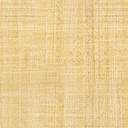 